                                                     ZAPYTANIE OFERTOWEWymiana istniejących wodomierzy na wodomierze z radiowym, mobilnym systemem odczytu w obiektach budownictwa mieszkaniowego do pomiaru poboru zimnej i ciepłej wody wraz                        z radiowym mobilnym systemem odczytu, jego instalację, konfigurację, wdrożenie i szkolenie pracowników wytypowanych przez Zamawiającego w zakresie obsługi i eksploatacji systemu. Zamawiający: Spółdzielnia Mieszkaniowa w Lesku, ul. Piotra Kmity 6a, 38-600 Lesko.Przedmiotem zamówienia jest wymiana istniejących wodomierzy na wodomierze z radiowym, mobilnym systemem odczytu w obiektach budownictwa mieszkaniowego do pomiaru poboru zimnej i ciepłej wody wraz z radiowym mobilnym systemem odczytu, jego instalację, konfigurację, wdrożenie i szkolenie pracowników wytypowanych przez Zamawiającego                            w zakresie obsługi i eksploatacji systemu. Termin realizacji zamówienia: -rozpoczęcie  - 29 maja 2023                                                        -zakończenie – 14 lipca 2023Cena jest jedynym kryterium oceny ofert.Inne istotne warunki zamówienia:Wykonawca powinien zapoznać się z opisem przedmiotu zamówienia.Sposób przygotowania oferty.Wykonawca powinien złożyć ofertę na załączonym formularzu cenowym.Ofertę złożyć można osobiście u zamawiającego w sekretariacie I piętro lub pocztą na adres Zamawiającego.Miejsce i termin złożenia oferty.Ofertę złożyć należy do dnia 23 maja 2023 r. do godz. 12.00. Termin otwarcia ofert w dniu 23 maja 2023 r. o godz. 12.30.Zamawiający zawiera umowę w sprawie zamówienia po przekazaniu zawiadomienia                             o wyborze oferty. Wybrany wykonawca zostanie powiadomiony o terminie i miejscu zawarcia umowy.Osobą uprawnioną do kontaktów z oferentami jest:Z-ca Prezesa Zarządu oraz Kierownik GZM Spółdzielni  Mieszkaniowej w Lesku,tel. 0-13  469 64 46, w godz. od 8.00 do 14.                                                                                       Zarząd Spółdzielni Mieszkaniowej w Lesku                                                                                                                            Załącznik nr 2OPIS PRZEDMIOTU ZAMÓWIENIAI. Przedmiot zamówienia 1. Przedmiotem zamówienia jest: Wymiana istniejących wodomierzy na wodomierze z radiowym, mobilnym systemem odczytu w obiektach budownictwa mieszkaniowego do pomiaru poboru zimnej i ciepłej wody wraz z radiowym mobilnym systemem odczytu, jego instalację, konfigurację, wdrożenie i szkolenie pracowników wytypowanych przez Zamawiającego w zakresie obsługi i eksploatacji systemu. 2. System obejmuje: 1) oprogramowanie systemu z możliwością zapisu odczytanych danych z wodomierzy do pliku zewnętrznego: dane o numerze klienta, numerze ewidencyjnym wodomierza i odczyt bieżący wodomierza oraz jego instalację, konfigurację i wdrożenie/szkolenie; 2) plik z danymi musi mieć możliwość importu do programu finansowo-księgowego KOMADRES;3) zestaw do realizacji odczytów. II. Wymagania dotyczące wodomierzy DN 15 1. Parametry metrologiczne JS 1,6, R 160 wg MID do wody zimnej i R100 do wody ciepłej, suchobieżny.2. Wodomierze muszą posiadać aktualny certyfikat badania typ UE i deklarację zgodności producenta z dyrektywą 2014/32/UE.3. Materiały, z których wykonane są elementy wodomierza i mające kontakt z przepływającą wodą, muszą posiadać aktualny atest PZH, być odporne na korozję wewnętrzną i zewnętrzną lub być zabezpieczone przed korozją poprzez odpowiednią obróbkę powierzchniową.4. Korpusy wodomierzy nie mogą być wykonane z tworzywa sztucznego.5. Wodomierze muszą posiadać liczydła o klasie szczelności obudowy IP 65.6. Wodomierze muszą być przystosowane do optycznego odczytu wskazań.7. Wodomierze muszą być przystosowane do zamontowania modułów radiowych współpracujących z urządzeniami do zdalnego odczytu, z oprogramowaniem — INKASENT.8. Każdy dostarczony wodomierz musi być fabrycznie nowy i posiadać aktualną cechę legalizacji, którą nadano nie wcześniej niż w roku dostawy wodomierzy do Zamawiającego.9. Na korpusie wodomierza, osłonie liczydła lub pokrywce musi być naniesiony kod kreskowy, który ma zawierać informację o numerze fabrycznym wodomierza. Kod kreskowy nie może ulec uszkodzeniu czy zanikowi pod wpływem czynników atmosferycznych                               w okresie ważności cechy legalizacyjnej wodomierza. Etykieta, wykonana z materiału odpornego na ścieranie i wilgoć (np. folii poliestrowej), z kodem kreskowym typ 128 lub matrycowy 2D, powinna być naklejona na płaskiej powierzchni. Kod kreskowy może być też naniesiony metodą laserową.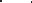 10. Wykonawca, który nie jest producentem wszystkich oferowanych urządzeń musi przedstawić autoryzację producenta, którego produkty zamieszcza w swojej ofercie oraz oświadczenie producenta urządzeń, że w przypadku niewywiązania się z obowiązków gwarancyjnych przez Wykonawcę przejmie na siebie te obowiązki.11. Wodomierze muszą mieć zamontowane i skonfigurowane przez Wykonawcę moduły radiowe z profilem SM (spółdzielnia mieszkaniowa).12. Wodomierze powinny posiadać:1) Hermetyczne liczydło odporne na zaparowania,2) Blokadę pełnego obrotu licznika, 3) Zabezpieczenie przed działaniem zewnętrznego pola magnetycznego, 4) Odporność na uderzenia hydrauliczne.III. Wymagania dotyczące modułów radiowych: 1. Zbieranie danych przesyłanych przez moduły radiowe powinno odbywać się za pośrednictwem przenośnego elementu systemowego.2. Praca w systemie dwukierunkowym (możliwość odczytu wodomierza w dowolnej chwili).3. Moduł radiowy powinien dostarczać m. in. informacji: nr wodomierza, aktualna data, zapis objętości miesięcznej i aktualnej, historie objętości, aktualny przepływ, nr klienta.4. Moduł powinien dostarczać informacji o alarmach: zewnętrzne pole magnetyczne, odłączenie modułu, brak przepływu, przepływ wsteczny, przepływ minimalny i maksymalny, niskie napięcie baterii, czas pracy baterii, błąd dostępu.5. Moduły radiowo-nadawcze muszą być przystosowane do zamontowania bezpośrednio na wodomierzu (na miejscu zainstalowania wodomierza, bez naruszania jego cechy legalizacyjnej). 6. Moduły radiowo-nadawcze powinny być zasilane wewnętrzną baterią.7. Wszystkie oferowane moduły radiowe muszą pracować w jednym systemie gromadzenia danych.8. Moduły radiowo-nadawcze powinny być przystosowane do rozbudowy do systemu stacjonarnego odczytu wodomierzy. 9. Moduły radiowe do zamontowania na wodomierzach musza charakteryzować się transmisją radiową na częstotliwości 868 MHz i spełniać wymagania Rozporządzenia Ministra Administracji i Cyfryzacji z dnia 12 grudnia 2014 r. w sprawie urządzeń radiowych nadawczych lub nadawczo - odbiorczych, które mogą być używane bez pozwolenia radiowego (t. j. Dz. U. 2017 r., poz. 96).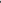 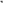 10. Moduły muszą posiadać certyfikat zgodności UE.IV. Wymagania ogólne:1. Wykonawca jest zobowiązany do stosowania wodomierzy jednego producenta. Wodomierz powinien posiadać ważną cechę legalizacyjną na dzień montażu.2. Zamawiający przekaże wykonawcy pisemne upoważnienie do prowadzenia prac przeznaczone do okazywania odbiorcom.3. Wykonawca będzie ponosił pełną odpowiedzialność za wszelkie zdarzenia wynikłe                                 z powodu niewłaściwego zabezpieczenia miejsca pracy oraz szkód powstałych w wyniku prowadzonych robót, poczynionych na majątku odbiorcy usług świadczonych przez Zamawiającego, w tym na instalacji wewnętrznej odbiorcy.4. Zamawiający zastrzega sobie prawo do przeprowadzania kontroli wykonywanych przez wykonawcę prac oraz zgłaszania wykonawcy stwierdzonych usterek i nieprawidłowości. 5. Wykonawca musi udzielić min. 60  miesięcy gwarancji na wodomierze i 120  m-cy gwarancji na nakładki radiowe.V. Obowiązki wykonawcy: 1. Sukcesywna dostawa i wymiany wodomierzy wyposażonych w moduł radiowy na istniejących przyłączach wodociągowych.2. Udostępnienie dyżurnego nr telefonu oraz adresu e-mail, poprzez które będzie nawiązywany bezpośredni kontakt wykonawcy z przedstawicielami Zamawiającego.3. Ustalenie we własnym zakresie terminu wymiany i montażu wodomierzy z odbiorcą usług Zamawiającego.4. Powiadomienie Odbiorcy o konieczności zamknięcia dopływu wody, na czas prac związanych z wymianą wodomierza.5. Wykonawca dokona plombowania zamontowanych wodomierzy plombami plastikowymi zatrzaskowymi, na koszt własny.6. Realizacji prac zgodnie z obowiązującymi normami i przepisami – w szczególności do-tyczącymi dostaw wody i gospodarki wodomierzowej, jak również w zgodzie z zasadami                             i przepisami bezpieczeństwa i higieny pracy.7. Zapewnienie po podpisaniu umowy nadzoru nad prowadzonymi pracami przez osobę o uprawnieniach do pełnienia samodzielnych funkcji w budownictwie w branży sanitarnej. Wykonawca wyznaczy kierownika robót odpowiedzialnego za wszelkie zdarzenia w trakcie prowadzenia prac.8. Wykonanie montażu w taki sposób, aby nie doprowadzał do naprężenia instalacji, ewentualnych uszkodzeń oraz zalań.9.  Usunięcie stwierdzonych i zgłoszonych przez Zamawiającego nieprawidłowości, w terminie do 3 dni od dnia zgłoszenia, z jednoczesnym przekazaniem Zamawiającemu informacji o sposobie i terminie usunięcia wskazanej nieprawidłowości.10. Bezzwłoczne usuwanie usterek i wad wykonanych prac powodujących wycieki wody - bezpośrednio po otrzymaniu zgłoszenia od Zamawiającego. VI. Warunki szczegółowe prac: 1. Realizacja przedmiotu zamówienia następować będzie sukcesywnie na podstawie szczegółowego zestawienia (adresy odbiorców usług w poszczególnych lokalach), które zostanie przekazane wykonawcy po podpisaniu umowy.2. Wymiana uszczelek, (które posiadają atest PZH), ewentualnie śrubunków i zaworów (przed i za wodomierzem) oraz jeśli okaże się to konieczne innych elementów niezbędnych do prawidłowego montażu wodomierzy.3. Rozliczanie się z protokołów wymiany /oryginały/ z Zamawiającym nastąpi w terminie uzgodnionym z Zamawiającym. Podstawą ewidencji prowadzonych wymian wodomierzy będzie sukcesywnie uzupełniany przez wykonawcę plik w formacie Excel.4. Zlecenie protokołu wymiany uznaje się za prawidłowo wypełnione przez Wykonawcę, gdy w jego treści zamieszczono: dane odbiorcy, adres, numer wodomierza zdemontowanego, stan wodomierza zdemontowanego, data demontażu, numer wodomierza zamontowanego, stan wodomierza zamontowanego, data zamontowania, podpis odbiorcy, podpis osoby wymieniającej wodomierz oraz ocenę stanu technicznego przyłącza i armatury, ocenę stanu plomb, stanu oplombowania wodomierza na przyłączu wodociągowym. Załącznikiem do protokołu jest dokumentacja fotograficzna (na zbiorczym nośniku elektronicznym), która obrazuje stan i numer wodomierza zdemontowanego oraz stan i numer wodomierza zamontowanego.5. Wykonawca nie może samowolnie dokonać zmiany lokalizacji oraz pozycji zabudowy wodomierza.6. W przypadku niespełnienia obowiązku terminowego usunięcia wskazanej usterki, Zamawiający dokona koniecznej naprawy na koszt Wykonawcy.7. Wszelkie awarie powstałe z winy Wykonawcy związane z dokonywaniem wymian wodomierzy usuwane będą na koszt Wykonawcy. 	Zarząd Spółdzielni Mieszkaniowej w LeskuWYKAZ BUDYNKÓW I ULICRzepedź, budynki ul. Osiedle C 1,2,3.                                                                                                                              Załącznik nr 1FORMULARZ CENOWYI.WODOMIERZE woda zimna wraz z wymianą i skonfigurowanymi modułami radiowymi.Ilość/szt.       Cena netto/szt.      Cena brutto/szt.         Wartość netto           Wartość brutto    171               …………….         ……………..          ……………..           ……………….II.WODOMIERZE woda ciepła wraz z wymianą i skonfigurowanymi modułami radiowymi.Ilość/szt.       Cena netto/szt.      Cena brutto/szt.         Wartość netto           Wartość brutto    166               …………….         ……………..          ……………..           ……………….III. System do samodzielnego wykonywania odczytów zawierający m.in. terminal inkasencki- smartfon, konwerter, licencje, oprogramowanie oraz wdrożenie i szkolenie.Ilość/kpl.       Cena netto/kpl.      Cena brutto/kpl.         Wartość netto           Wartość brutto    1                    …………….         ……………..          ……………..           ……………….                                        RAZEM:                                                              Razem wartość netto:……………………………………                                                            Razem wartość brutto:…………………………………..                                                             WZÓR UMOWYdalej „umowa”zawarta w dniu .............................. w Lesku, pomiędzy:Spółdzielnią Mieszkaniową w Lesku, adres: ul. Piotra Kmity 6a, 38-600 Lesko.numer identyfikacji podatkowej NIP………… , numer statystyczny REGON …………, zwaną w dalszej części umowy „Zamawiającym”, którą reprezentują:………………………………………………………………….a…………………………………………………………………zwanym dalej „Wykonawcą”, reprezentowaną przez:...............................................................................zwanymi dalej łącznie „Stronami”, a każda z osobna „Stroną”,§ 11. Przedmiotem umowy jest:1) Wymiana istniejących wodomierzy na wodomierze z radiowym, mobilnym systemem odczytu w obiektach budownictwa mieszkaniowego do pomiaru poboru zimnej i ciepłej wody wraz z radiowym mobilnym systemem odczytu, jego instalację, konfigurację, wdrożenie i szkolenie pracowników wytypowanych przez Zamawiającego w zakresie obsługi i eksploatacji systemu. 2) System obejmuje: a) oprogramowanie systemu z możliwością zapisu odczytanych danych z wodomierzy do pliku zewnętrznego: dane o numerze klienta, numerze ewidencyjnym wodomierza i odczyt bieżący wodomierza oraz jego instalację, konfigurację i wdrożenie/szkolenie; b) zestaw do realizacji odczytów. 2. Załącznikami do niniejszej umowy są: Formularz Cenowy - Załącznik nr 1, Opis Przedmiotu Zamówienia - Załącznik nr 2.3. Wykonawca oświadcza, że jest podmiotem posiadającym wszelkie niezbędne uprawnienia, kwalifikacje, wiedzę i doświadczenie do wykonania przedmiotu Umowy.§ 21. Wykonawca zobowiązany jest zrealizować przedmiot Umowy w terminie od podpisania umowy do dnia do 14 lipca 2023.2. Wykonawca zobowiązuje się wykonać przedmiot umowy w sposób nienaruszający interesów Zamawiającego, odbiorców usług oraz osób trzecich.§ 31. Wykonawca zobowiązuje się do wykonania przedmiotu umowy zgodnie z obowiązującymi przepisami prawa z zachowaniem należytej staranności oraz zgodnie z dokumentacją przedmiotu zamówienia.2. Wykonawca jest zobowiązany do stosowania wodomierzy jednego producenta. Wodomierz powinien posiadać ważną cechę legalizacyjną na dzień wymiany.3. Wykonawca będzie ponosił pełną odpowiedzialność za wszelkie zdarzenia wynikłe z powodu niewłaściwego zabezpieczenia miejsca pracy oraz szkód powstałych w wyniku prowadzonych robót, poczynionych na majątku odbiorcy usług świadczonych przez Zamawiającego, w tym na instalacji wewnętrznej odbiorcy.4. Zamawiający zastrzega sobie prawo do przeprowadzania kontroli wykonywanych przez Wykonawcę prac oraz zgłaszania Wykonawcy stwierdzonych usterek i nieprawidłowości.5. Do obowiązku Wykonawcy należy:1) udostępnienie nr telefonu oraz adresu e-mail, poprzez które będzie nawiązywany bezpośredni kontakt Wykonawcy z przedstawicielami Zamawiającego;2) ustalenie we własnym zakresie terminu wymiany i montażu wodomierzy z odbiorcą usług Zamawiającego;3) powiadomienie odbiorcy o konieczności zamknięcia dopływu wody, na czas prac związanych z wymianą wodomierza;4) plombowanie zamontowanych wodomierzy plombami plastikowymi zatrzaskowymi, na koszt własny;5) realizacja prac zgodnie z obowiązującymi normami i przepisami – w szczególności do-tyczącymi dostaw wody i gospodarki wodomierzowej, jak również w zgodzie z zasadami i przepisami bezpieczeństwa i higieny pracy;6) zapewnienie po podpisaniu umowy nadzoru nad prowadzonymi pracami przez osobę o uprawnieniach do pełnienia samodzielnych funkcji w budownictwie w branży sanitarnej. Wykonawca wyznaczy kierownika robót odpowiedzialnego za wszelkie zdarzenia w trakcie prowadzenia prac;7) wykonanie wymiany w taki sposób, aby nie doprowadzać do naprężenia instalacji, ewentualnych uszkodzeń oraz zalania;8) usunięcie stwierdzonych i zgłoszonych przez Zamawiającego nieprawidłowości, w terminie do 3 dni od dnia zgłoszenia, z jednoczesnym przekazaniem Zamawiającemu informacji o sposobie i terminie usunięcia wskazanych nieprawidłowości;9) w przypadku nieprawidłowego zamontowania wodomierza, konieczne jest dokonanie ponownej wymiany wodomierza na inny, fabrycznie nowy, w terminie do 3 dni od dnia otrzymania zgłoszenia;10) bezzwłoczne usuwanie usterek i wad wykonanych prac powodujących wycieki wody - bezpośrednio po otrzymaniu zgłoszenia od Zamawiającego11) odnotowanie ewentualnych nieprawidłowości na przyłączu (np. rozdział instalacji przed wodomierzem).6. Realizacja przedmiotu umowy następować będzie na podstawie szczegółowego zestawienia (adresy odbiorców usług w poszczególnych budynkach), które zostanie przekazane Wykonawcy po podpisaniu umowy;7. Po zakończeniu czynności wymiany, Wykonawca sprawdza i eliminuje wszelkie niedrożności przepływu wody na wodomierzu;8. W przypadku niespełnienia obowiązku terminowego usunięcia wskazanej usterki, Zamawiający dokona koniecznej naprawy na koszt Wykonawcy.§ 4Gwarancja i Rękojmia1. Ustala się 60  miesięcy gwarancji na wodomierze i 120  m-cy gwarancji na nakładki radiowe oraz 24 miesięczny okres rękojmi, biegnący od dnia zakończenia przez Zamawiającego czynności odbioru robót.2. Wykonawca jest odpowiedzialny z tytułu gwarancji i rękojmi za wady przedmiotu umowy istniejące w czasie dokonywania odbioru oraz za wady powstałe po odbiorze, lecz z przyczyn tkwiących w przedmiocie w chwili odbioru, a o których wówczas nie wiedział.3. Wykonawca ma obowiązek usunięcia usterki, wady lub szkody w terminie wyznaczonym przez Zamawiającego.4. Gwarancją i rękojmią za wady objęte są wszystkie roboty wykonane na podstawie umowy, bez względu na to czy zostały wykonane bezpośrednio przez Wykonawcę, czy osoby trzecie, którymi posłużył się on przy wykonaniu przedmiotu umowy.5. O wykryciu wad w okresie rękojmi Zamawiający obowiązany jest zawiadomić Wykonawcę na piśmie składając reklamację listownie lub e-mailem.6. Jeżeli Wykonawca nie przystąpi do usuwania wad w ustalonym terminie, Zamawiający będzie miał prawo usunąć wadę we własnym zakresie lub zatrudnią osobę trzecią na ryzyko i koszt Wykonawcy a poniesione koszty zostaną pokryte z kwot zabezpieczenia lub w następnej kolejności potrącone z innej należności Wykonawcy.7. W okresie gwarancji i rękojmi za wady Wykonawca zobowiązany jest do pisemnego zawiadomienia Zamawiającego w terminie 7 dni kalendarzowych o:1) zmianie siedziby lub nazwy firmy2) zmianę osób reprezentujących firmę,3) zmianie numeru rachunku bankowego,4) zgłoszeniu wniosku o upadłości lub wszczęciu postępowania naprawczego,5) ogłoszeniu likwidacji,6) zawieszeniu działalności.8. W ramach gwarancji Wykonawca jest zobowiązany do usunięcia wszelkich wad przedmiotu Umowy lub dostarczenia rzeczy wolnych od wad.9. W przypadku stwierdzenia w okresie gwarancji wad dostarczonego przedmiotu Umowy Zamawiający zgłasza Wykonawcy wystąpienie wady pisemnie, faksem albo e-mailem. Wykonawca jest zobowiązany usunąć wadę lub dostarczyć rzecz wolną od wad w terminie uzgodnionym przez strony. W przypadku nieosiągnięcia porozumienia w terminie 3 dni, termin wyznaczy Zamawiający.10. Wszelkie koszty związane z wykonywaniem obowiązków wynikających z gwarancji i rękojmi za wady ponosi Wykonawca.§ 5Wynagrodzenie, sposób rozliczania.1. Tytułem realizacji całości umowy Zamawiający zapłaci Wykonawcy wynagrodzenie ryczałtowe w wysokości ………………. zł netto (słownie: ………………) powiększone o należny podatek VAT w wysokości ………… zł (słownie: ………………..), wynagrodzenie Wykonawcy na realizację umowy wynosi …………. zł brutto (słownie: ………………….) z zastrzeżeniem ust. 4 poniżej, Wykonawcy nie przysługuje prawo dochodzenia zmiany wynagrodzenia ryczałtowego.2. Wynagrodzenie obejmuje także koszt usuwania awarii w okresie gwarancji i rękojmi za wady.3. Zapłata wynagrodzenia będzie dokonana na rachunek bankowy Wykonawcy wskazany w fakturze, w terminie 30 dni od daty dostarczenia Zamawiającemu faktury VAT wraz z załącznikami. Za datę zapłaty uważa się dzień obciążenia rachunku bankowego Zamawiającego.4. Zmiana wysokości wynagrodzenia określonego w ust.1 może nastąpić wyłącznie w związku ze zmianą stawki podatku VAT. Zmiana stawki podatku VAT nie wymaga aneksu do umowy.5. W przypadku zmiany numeru rachunku bankowego w trakcie realizacji zamówienia, Wykonawca niezwłocznie powiadomi Zamawiającego o zaistniałym fakcie osobnym pismem. Zmiana numeru rachunku bankowego nie wymaga zmiany niniejszej Umowy.§ 6Kary umowne.1. W razie niewykonania lub nienależytego wykonania przedmiotu umowy strony są zobowiązane do zapłaty kar umownych ustalonych zgodnie z ust. 22. Ustala się kary umowne w następujących wypadkach i wysokościach:1) Zamawiający zapłaci Wykonawcy karę umowną:a) za odstąpienie od umowy przez którąkolwiek ze stron z winy Zamawiającego w wysokości 10% ustalonego wynagrodzenia ryczałtowego brutto za przedmiot umowy.b) za zwłokę wynikającą z winy Zamawiającego w przekazaniu terenu/budynków lub jego umówionej części oraz uniemożliwienie rozpoczęcia robót w wysokości 0,3 % ustalonego wynagrodzenia ryczałtowego brutto za przedmiot umowy za każdy dzień zwłoki w przekazaniu terenu budowy.2) Wykonawca zapłaci Zamawiającemu kary umowne:a) za zwłokę w wykonaniu przedmiotu umowy w wysokości 0,3 % wynagrodzenia brutto za każdy dzień zwłoki;b) za zwłokę w usuwaniu wad ujawnionych w okresie gwarancji i rękojmi w wysokości 0,4 % wynagrodzenia brutto za każdy dzień zwłoki licząc od dnia wyznaczonego przez Zamawiającego do usunięcia wad;c) za odstąpienie od umowy przez Wykonawcę lub przez Zamawiającego z przyczyn zależnych od Wykonawcy w wysokości 10 % wynagrodzenia brutto za wykonanie przedmiotu umowy;3. Zamawiający ma prawo potrącić karę umowną z wynagrodzenia Wykonawcy bądź żądać zapłaty kary przez Wykonawcę.4. Wykonawca zapłaci karę umowną w terminie 10 dni od wezwania do zapłaty przez Za-mawiającego.5. Zamawiającemu przysługuje prawo dochodzenia odszkodowania przewyższającego karę umowną na zasadach ogólnych określonych w Kodeksie Cywilnym.§ 7Umowne prawo odstąpienia1. Zamawiający zastrzega sobie prawo odstąpienia od Umowy w całości lub w części (stosownie do wyboru Zamawiającego) w przypadku:a) nieosiągnięcia 100 % odczytów wszystkich wodomierzy w danym budynku  lub wszystkich wodomierzy objętych Umową;b) zwłoki w wykonaniu przedmiotu Umowy przekraczającej 20 dni w stosunku do terminu określonego w § 2 ust.1 niniejszej umowy.2. Zamawiający będzie uprawniony do odstąpienia od Umowy w przypadkach określonych w ust.1 w terminie 30 dni od daty powzięcia wiadomości o istnieniu podstawy odstąpienia.§ 81. Wykonawca przed zawarciem Umowy wniósł zabezpieczenie należytego wykonania Umowy w wysokości 5% wartości Umowy brutto tj. w kwocie: ……………….(słownie: ).2. Zabezpieczenie służy pokryciu wszelkich roszczeń z tytułu niewykonania lub nienależytego wykonania Umowy, w tym roszczeń z tytułu gwarancji i rękojmi za wady.3. Zwrot 70% zabezpieczenia nastąpi w terminie 30 dni od dnia wykonania przedmiotu umowy i uznania przez Zamawiającego za należycie wykonane, tj. 30 dni od dnia podpisania bezusterkowego Końcowego Protokołu Odbioru. Zwrot 30% zabezpieczenia nastąpi w terminie 15 dni od upływu okresu gwarancji i rękojmi za wady na całości przedmiotu Umowy.4. W przypadku wniesienia zabezpieczenia należytego wykonania Umowy w formie gwarancji lub poręczenia, w razie przedłużenia okresu obowiązywania Umowy w stosunku do terminu określonego w § 2 ust.1 Wykonawca będzie zobowiązany do odpowiedniego przedłużenia ważności zabezpieczenia najpóźniej na 14 dni przed upływem ważności zabezpieczenia pod rygorem realizacji przez Zamawiającego jego uprawnień z zabezpieczenia.§ 9Osobą właściwą do komunikacji w kwestiach umowy po stronie Wykonawcy jest:Imię i Nazwisko: .....................................................................................................................Tel: .....................................................................................................................Faks: .....................................................................................................................§ 101. W sprawach nieuregulowany niniejszą umową mają zastosowanie przepisy ustawy z dnia 23 kwietnia 1964 roku kodeks cywilny (Dz. U. 16, poz. 93 ze zm.), Regulamin w sprawie zasad i trybu przeprowadzania przetargów, realizacji i odbioru robót w Spółdzielni Mieszkaniowej w Lesku oraz inne przepisy prawa powszechnie obowiązującego.2. Spory mogące wyniknąć ze stosunku objętego Umową, Strony poddają pod rozstrzygnięcie sądu powszechnego, właściwego dla Zamawiającego. Prawem właściwym dla niniejszej Umowy jest prawo polskie.§ 111. Strony zobowiązują się do stałego bieżącego współdziałania w celu zapewnienia efektywnej realizacji przedmiotu umowy.2. Wszelka korespondencja związana z realizacją niniejszej umowy winna być kierowana na adresy Stron wskazane na wstępie umowy. W przypadku zmiany adresu Strona zobowiązana będzie poinformować o tym fakcie drugą Stronę, listem poleconym, pod rygorem uznania za skutecznie doręczoną korespondencję wysłaną na ostatni wskazany przez tę Stronę adres do doręczeń; dwukrotne awizowanie przesyłki ma skutek jej doręczenia.3. Każda zmiana Umowy wymaga formy pisemnej pod rygorem nieważności.4. Niniejszą Umowę sporządzono w dwóch jednobrzmiących egzemplarzach, po jednym dla każdej ze Stron.……………………………………………              ……………………………………………Wykonawca                                                                                 Zamawiający